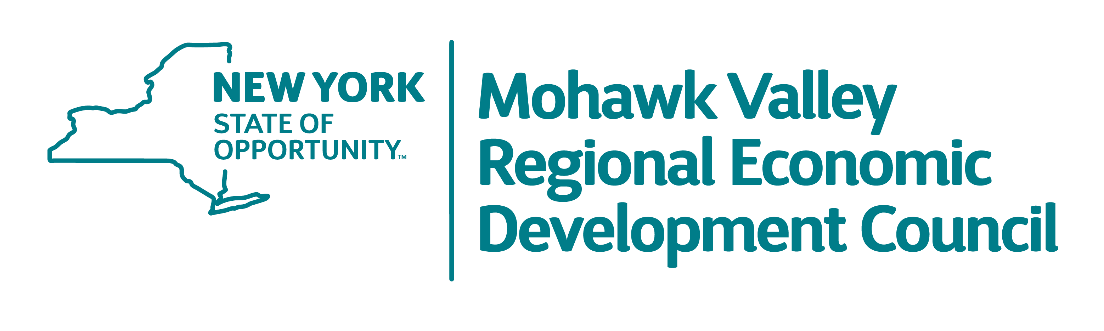 MVREDC PUBLIC MEETING AGENDA2:00p.m.  – 3:00p.m.Wednesday, March 15th, 2023Mohawk Valley Community College WH Room 225Welcome & IntroductionsMVREDC Co-Chairs Larry Gilroy & Dr. Marion TerenzioMVREDC Updates Allison Madmoune, Regional Director, ESD Mohawk Valley Office Scaling Proven PTECH Strategies: Developing Coherent and Cohesive PathwaysTim Thomas, MVCC Chris Hill, Oneida Herkimer BOCESOverview of Callahan Management Training CenterMike Frame, MACNY Connecting MV SHRM to the work of the MVREDC Theresa Jalowiec, Northland CommunicationsAdjourn